THỜI KHÓA BIỂUTuần 1 Tháng 12Lớp NT D1Từ 29/11 đến 03/12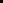 ThứMôn họcNội dung giảng dạy2PTVĐ- VĐCB: Đi bước vào các ô.
- BTPTC: Five litter duck
-TCVĐ: Đập bóng treo trên cao bằng vợt3NBTNĐồ chơi của bé 4LQVHThơ: Cháu chào ông ạ5NBPBNBPB: Hình vuông 6ÂNDH: Mẹ yêu không nào
TCAN: Chơi với dụng cụ âm nhạc 